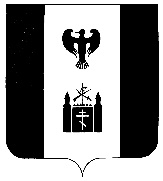 РОССИЙСКАЯ ФЕДЕРАЦИЯКАМЧАТСКИЙ КРАЙТИГИЛЬСКИЙ РАЙОН
  АДМИНИСТРАЦИЯ    МУНИЦИПАЛЬНОГООБРАЗОВАНИЯ СЕЛЬСКОЕ ПОСЕЛЕНИЕ «село Воямполка»688902 Камчатский край, Тигильский район, сельское поселение «село Воямполка», ул. Тундровая, 9ателефон/факс: 8 (41537) 22-0-21 E-mail: adm.voyampolka@mail.ruП О С Т А Н О В Л Е Н И Е«05» декабря 2023 год                                                                                                                 № 33О проведении публичных слушаний по выявлению мнения жителей сельского поселения «село Воямполка» по вопросу о преобразовании муниципального образования сельского поселения «село Воямполка» путём его объединения с поселениями, входящими в состав Тигильского муниципального района и наделении вновь образованного муниципального образования статусом муниципального округа В соответствии с Федеральным законом от 06.10.2003 № 131-ФЗ «Об общих принципах организации местного самоуправления в Российской Федерации», Положением о публичных (общественных) слушаниях в муниципальном образовании сельское поселение «село Воямполка», утвержденным решением Собрания депутатов муниципального образования сельское поселение «село Воямполка» от 22.02.2006 № 2, Уставом муниципального образования сельского поселения «село Воямполка», в целях соблюдения права человека на благоприятные условия жизнедеятельности АДМИНИСТРАЦИЯ  ПОСТАНОВЛЯЕТ:	1. Назначить организационный комитет по проведению публичных слушаний при администрации муниципального образования сельское поселение «село Воямполка» по выявлению мнения жителей сельского поселения «село Воямполка» по вопросу о преобразовании муниципального образования сельского поселения «село Воямполка» путём его объединения с поселениями, входящими в состав Тигильского муниципального района, и наделении вновь образованного муниципального образования статусом муниципального округа в составе: – Косыгина Надежда Васильевна – глава администрации муниципального образования сельское поселение «село Воямполка» - председатель организационного комитета;– Бергер Раиса Николаевна, депутат муниципального образования сельское поселение «село Воямполка» - заместитель председателя организационного комитета;– Кудряшова Маргарита Михайловна, депутат муниципального образования сельское поселение «село Воямполка» – член организационного комитета; – Притчина Олеся Васильевна – депутат муниципального образования сельское поселение «село Воямполка» – секретарь организационного комитета. 2. Определить, что инициатором и организатором публичных слуашаний по выявлению мнения жителей сельского поселения «село Воямполка» по вопросу о преобразовании муниципального образования сельского поселения «село Воямполка» путём его объединения с поселениями, входящими в состав Тигильского муниципального района, и наделении вновь образованного муниципального образования статусом муниципального округа является глава муниципального образования сельское поселение «село Воямполка».3. Назначить публичные слушания по выявлению мнения жителей сельского поселения «село Воямполка» по вопросу о преобразовании муниципального образования сельского поселения «село Воямполка» путём его объединения с поселениями, входящими в состав Тигильского муниципального района, и наделении вновь образованного муниципального образования статусом муниципального округа на 15.00 часов (местного времени) 25.12.2023 года.4. Определить местом проведения публичных слушаний актовый зал в помещении администрации муниципального образования сельское поселение «село Воямполка» (Камчатский край, Тигильский район, ул.Тундровая, д.9а, актовый зал).5. Определить, что участники публичных слушаний, имеют право вносить предложения и замечания, касающиеся рассматриваемого вопроса:- в письменной или устной форме в ходе проведения публичных слушаний;- в письменной форме в адрес организатора публичных слушаний.6. Определить, что предложения и замечания подлежат регистрации организатором, а также обязательному рассмотрению организатором на публичных слушаниях. Предложения и замечания не подлежат рассмотрению в случае выявления факта предоставления участником публичных слушаний недостоверных сведений.7. Определить, что участники публичных слушаний в целях идентификации представляют:- сведения о себе (фамилию, имя, отчество (при наличии), дату рождения, адрес места жительства (регистрации) - для физических лиц; наименование, основной государственный регистрационный номер, место нахождения и адрес - для юридических лиц) с приложением документов, подтверждающих такие сведения.8. Установить срок подачи предложений и рекомендаций участниками публичных слушаний по обсуждаемому вопросу в администрацию муниципального образования сельское поселение «село Воямполка» по адресу: село Воямполка, ул. Тундровая, д.9а до 15.00 часов (местного времени) 25.12.2023 года.9. В течение 7 дней обнародовать настоящее постановление на информационных стендах сельского поселения «село Воямполка», в день подписания разместить на официальном сайте администрации муниципального образования сельское поселение «село Воямполка».10. Настоящее Постановление вступает в силу после его официального опубликования (обнародования).11. Контроль за исполнением настоящего Постановления оставляю за собой.Глава  администрации муниципальногообразования сельское поселение «село Воямполка»                                      Н.В. Косыгина